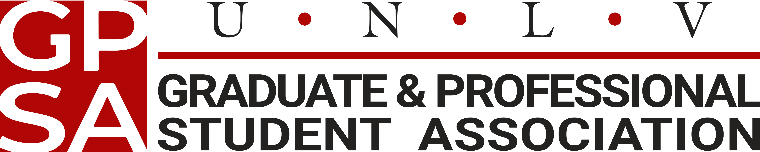 GRADUATE & PROFESSIONAL STUDENT ASSOCIATIONSPONSORSHIP COMMITTEE MEETINGJoin WebEx Meeting Join by phone:+1 702-895-4000 United States of America Toll+1-415-655-0001 US TollAccess code: 120 898 5065Wednesday, September 14, 2022, 11 AMCOMMITTEE MEMBERSGodson Ebenezer Adjovu, Chair, Civil and Environmental Engineering and Construction (College of Engineering)Jorge Reyes, Vice Chair, Mathematical Sciences (College of Sciences)Emily Edmonds, Anthropology (College of Liberal Arts)Meena Ejjada, Civil and Environmental Engineering and Construction (College of Engineering)Alan Garcia, Kinesiology and Nutrition Sciences (Integrated Health Sciences)Jaimi Galington, Hotel Administration (William F. Harrah College of Hospitality)Andrew Ortiz, Brain HealthNOTE: Below is an agenda of all items scheduled to be considered. Notification is hereby provided that items on the agenda may be taken out of the order presented, two or more agenda items may be combined for consideration, and an agenda item may be removed from the agenda or discussion relating to an item on the agenda may be delayed at any time.If you have a documented disability that may require assistance, you will need to contact the Disability Resource Center (DRC) 72 hours in advance for coordination in your academic accommodations. The DRC is in the Reynolds Student Services Complex, room 137. The DRC phone number is 895-0866 or TDD 895-0652.This meeting’s agenda is available on the GPSA website: <https://www.unlv.edu/gpsa/council>.AGENDA CALL TO ORDERPUBLIC COMMENT	Information OnlyPublic comment will be taken during this agenda item. No action may be taken on a matter raised under this item until the matter is included on an agenda as an item on which action may be taken. Comments will be limited to two minutes per person. Persons making comment will be asked to begin by stating their name for the record, and if applicable naming the college or organization they represent. The chair may elect to allow additional public comment on a specific agenda item when that agenda item is being considered.In accordance with Attorney General Opinion No. 00-047, as restated in the Attorney General’s Open Meeting Law Manual, the chair may prohibit comment if the content of that comment is a topic that is not relevant to, or within the authority of this body, or if the content is willfully disruptive of the meeting by being irrelevant, repetitious, slanderous, offensive, inflammatory, irrational or amounting to personal attacks or interfering with the rights of other speakers.ESTIMATED TIME: 2 mins.ROLL CALLAPPROVAL OF MINUTES	For Possible ActionA request for approval of the following meeting minutes is to be made:Minutes for the August 4, 2022 and August 24, 2022, GPSA Sponsorship Committee Meetings.ESTIMATED TIME: 2 mins.REPORTS & RECOMMENDATIONS	Information OnlySponsorship CommitteeESTIMATED TIME: 5 mins.UNFINISHED BUSINESS	For Possible ActionUnfinished business is any motion that was under discussion at the time that the previous meeting adjourned or postponed to the current meeting. All items will be for possible action unless otherwise stated.None.ESTIMATED TIME: 0 mins.NEW BUSINESS	For Possible ActionNew business is any motion that is new to this meeting. All items will be for possible action unless otherwise stated.Discussion 5 emergency applicationsDiscussion of the application quality and scores to allocate funding for the applications will lead by the committee chair Adjovu.Discussion and adoption of dates and plans for GPSA Sponsorship WorkshopsDiscussion for plans and dates for sponsorship workshops will lead by the Committee Chair Adjovu.  Call for New Business ItemsItems for consideration at future meetings may be suggested. Discussion is limited to description and clarification of subject matter of the item, including the reasons for the request. Persons or organizations seeking placement on the agenda after this action item must submit their request in writing to the GPSA President at least ten (10) days prior to the meeting at which it is to be considered; emergency items added at the discretion of the President (GPSA Bylaws Article IV, Sec.3).ESTIMATED TIME: 76 mins.PUBLIC COMMENT	Information OnlyPublic comment will be taken during this agenda item. No action may be taken on a matter raised under this item until the matter is included on an agenda as an item on which action may be taken. Comments will be limited to two minutes per person. Persons making comment will be asked to begin by stating their name for the record, and if applicable naming the college or organization they represent. The chair may elect to allow additional public comment on a specific agenda item when that agenda item is being considered.In accordance with Attorney General Opinion No. 00-047, as restated in the Attorney General’s Open Meeting Law Manual, the chair may prohibit comment if the content of that comment is a topic that is not relevant to, or within the authority of this body, or if the content is willfully disruptive of the meeting by being irrelevant, repetitious, slanderous, offensive, inflammatory, irrational or amounting to personal attacks or interfering with the rights of other speakers.ESTIMATED TIME: 5 mins.ADJOURNMENT	For Possible Action